Окрашенный алюминийЕщё до недавнего времени сложно было представить, чтобы ремонт в частном доме, общественном или производственном здании проводился без обязательного перекрашивания металлических деталей – кровли, заборов, ограждений, перил и прочее. Это была необходимая мера, чтобы уберечь металл от коррозии. Сегодня же нельзя представить, чтобы какой-либо заказчик добровольно пожелал приобрести материал для отделки, кровли или фасада без предварительного заводского окрашивания. Производство окрашенного металлаСовременная автоматизированная технология окрашивания металла в рулонах (Coil Coating) позволяет существенно увеличить срок службы проката, снижает затраты на его обслуживание, а также, что немаловажно, значительно улучшает декоративные свойства.Начиная с 1980-х годов в мире темпы роста производства окрашенного металла превышают темпы роста производства стали и алюминия без покрытия. Это говорит о постоянном расширении сфер потребления окрашенного металла. О важности технологий и необходимости соблюдения стандартов в окрашивании металлопроката говорит создание в 1967 году Европейской ассоциации производителей окрашенного металла ЕССА (European Coil Coating Association). Основной ее задачей является продвижение использования окрашенных металлоизделий, так как это экологичный, рентабельный и высококачественный продукт.По данным ЕССА в общем объеме производства окрашенного металла 18% занимает алюминий, 82 % – сталь.Окрашенный алюминий – сферы примененияЛегкий вес, не подверженность коррозии, исключительные конструктивные и декоративные свойства делают окрашенный алюминий одним из самых широко используемых материалов.В основном его используют в строительстве. Например, из него изготавливают:кровельные материалы;фасадные материалы;отделочные материалы;теплоизоляционные панели;рамы для окон;подвесные потолки;жалюзи;водосточные системы;снегоступы;перила;пандусы и прочие элементы;различные профили.Также окрашенный алюминий применяется в производстве электротехники, транспортных средств, дорожных и номерных знаков, рекламных конструкций и пр.Технология производства окрашенного листового алюминияАлюминий листовой окрашенный сегодня производиться по современной технологии Coil Coating, то есть «окрашивание катушек». Сущность этого метода состоит в последовательном прохождении алюминиевой ленты через ряд технологических отрезков с полной автоматизацией линии.В линиях Coil Coating алюминий подвергается следующим процессам:[1] Очистка и предварительная обработка: [A] Размотка ленты исходного неокрашенного материала;[B] Прокатка или склеивание ленты;[C] Накапливание ленты на входе;[D] Обезжиривание, очистка, промывка и предварительная химическая обработка металла;[E] Просушивание в печи;[2] Нанесение грунтовочного покрытия:[F] Грунтовка металла с одной или обеих сторон;[G] Выдержка ленты в печи для отверждения;[3] Нанесение основного топового покрытия:[H] Нанесение топового покрытия с одной или обеих сторон;[I] Выдержка ленты в печи для отверждения;[4] Ламинирование или тиснение:[G] Ламинирование металла с одной или обеих сторон, или тиснение;[5] Наматывание в рулоны или резка на листы для последующей отгрузки:[K] Накапливание ленты на выходе;[L] Откидывание готового металла.Рисунок – Технологический процесс Coil Coating (источник ECCA - http://www.prepaintedmetal.eu/874/the_coil_coating_process)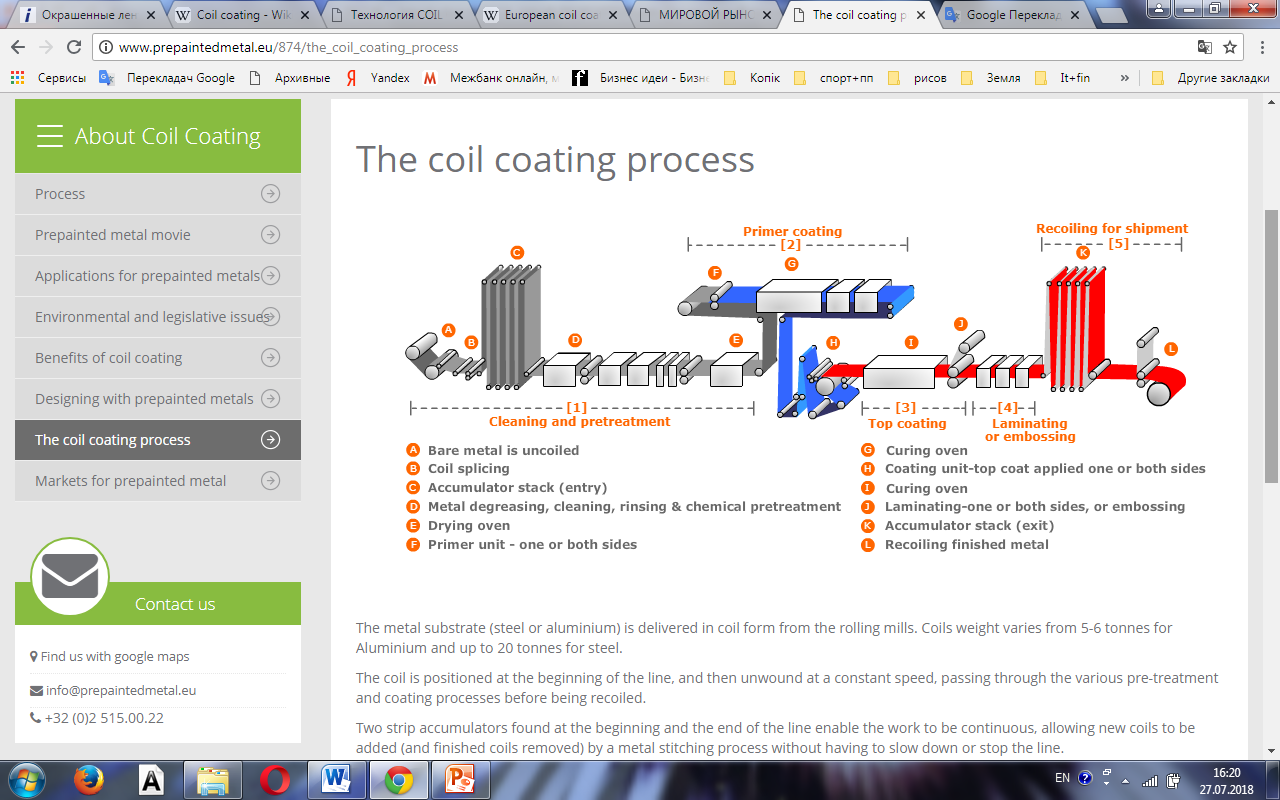 Производство окрашенного алюминия на заводе Impol SevalПрокатный завод Impol Seval производит окрашенные алюминиевые полосы и листы уже больше 40 лет. Для повышения способности компании отвечать на самые специфические запросы клиентов на производстве установили новую линию для окраски проката мощностью 25 тыс. тонн/год. Это высокоавтоматизированное производство, которое в сочетании с большим опытом работы на «старой» линии гарантирует высочайшее качество продукции.Важной частью инвестиций в модернизацию производства стала также установка новой линии для гибки, обезжиривания, растяжки и обработки ленты. Таким образом, конечная продукция завода в виде цветной ленты отличается высочайшим качеством и точностью, что создает предпосылки для использования ее для самых деликатных изделий.Завод Impol Seval производит алюминий листовой окрашенный из серии сплавов 1ххх, 2ххх, 3ххх и 8ххх (таблицу соответствия сплавов по маркировке завода ГОСТам можно найти на сайте производителя). Продукция отвечает европейскому стандарту EN 573-4. После окрашивания можно получить алюминий в различных состояниях: H0, H42, H46, H48. Расшифровку модификаций можно найти на сайте производителя. Их больше 40. Но в данном случае по отношению к окрашенному алюминию цифры после букв означают степень твердости металла.В компании Sevalcon цветной алюминиевый прокат купить можно толщиной от 0,15 до 2 мм. Максимальная ширина полосы – 1500 мм.По типу краски цветной алюминиевый прокат может быть покрыт: полиэстером, суперполиэфиром, полиуретаном/полиамидом, поливинилдефторидом (PVDF).Таблица – Сравнение цвета по качеству (данные из каталога Impol Seval)Таблица – Устойчивость цвета к климатическим воздействиям (данные из каталога Impol Seval)Пояснение к таблицам: 1 – самый плохой; 5 – самый хороший.Рисунок – Защитные и декоративные покрытия алюминия (из каталога Impol Seval)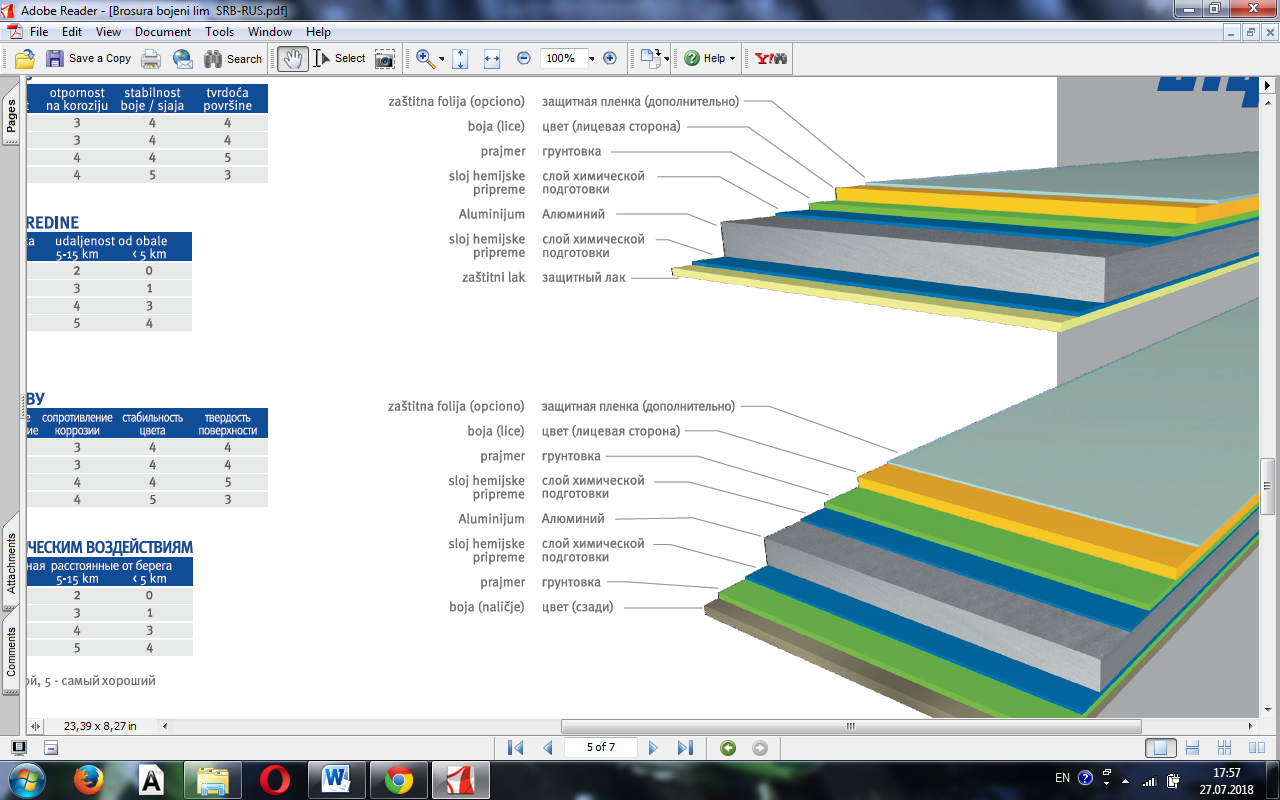 Завод Impol Seval производит окрашенный алюминиевый прокат в соответствии с тоновой картой RAL. Также под заказ производится ламинирование алюминия ПЭТ и ПВХ-фольгой. За счет этого есть возможность придать алюминию вид дерева, камня или других природных материалов.Качество продукции Impol Seval контролируется в соответствии со стандартами ECCA.Сопротивление на изгибСопротивление на влажностьХимическое сопротивлениеСопротивление коррозииСтабильность цветаТвердость поверхностиПолиэстер342344Суперполиэстер343344Полиуретан/полиамид454445PVDF555453Сельская местностьГородская средаПромышленная средаРасстояние от берега 5-15 кмРасстояние от берега меньше 5 кмПолиэстер43220Суперполиэстер54231Полиуретан/полиамид55443PVDF55454